Sécheur frigorifiqueÉvacuation efficace de l’air chaudLes sécheurs frigorifiques puissants de la série Secotec TG se distinguent non seulement par une masse thermique à chaleur latente innovante, par l’utilisation du frigorigène R-513A pérenne et un encombrement relativement faible, mais aussi par une nouvelle régulation de l’évacuation d'air. Grâce à quoi ces sécheurs sont économiques et réalisent des performances de pointe pour le traitement de l’air comprimé.Avec un débit jusqu’à 98 m³/min, ces gros sécheurs compacts conçus pour les grandes entreprises industrielles assurent des points de rosée sous pression stables dans les conditions les plus sévères, avec une fiabilité maximale et des coûts très bas sur tout le cycle de vie.Comme les climatiseurs, les sécheurs frigorifiques produisent de la chaleur qui doit être évacuée. Jusqu’à présent, en cas d’installation à un emplacement défavorable par exemple, il pouvait arriver que la chaleur s’accumule et le sécheur consommait alors plus d'énergie pour l’évacuer. Avec le Secotec TG, le problème ne se pose plus. Dans la version refroidie par air, les sécheurs sont équipés pour la première fois d’un ventilateur radial à vitesse variable. Ce ventilateur évacue la chaleur par le flux d’air de refroidissement, en fonction de la charge. Grâce à sa grande réserve de surpression, le sécheur peut être raccordé directement sur la gaine collectrice des compresseurs. Cela évite un court-circuit thermique qui est susceptible de se produire lorsque l'air chaud est réaspiré. Grâce à la disposition optimisée de leurs composants, les sécheurs sont moins encombrants. Les utilisateurs gagnent donc de la place et réduisent nettement leurs coûts d'exploitation. Tous les sécheurs Secotec disposent de la masse thermique à chaleur latente efficace dont le matériau à changement de phase solide-liquide possède une capacité d’accumulation 98 % supérieure à celle des masses thermiques conventionnelles. À capacité identique, les modèles Secotec innovants sont donc beaucoup plus compacts. Ils occupent 46 % moins de surface au sol et sont environ 60 % plus légers que les sécheurs à accumulation conventionnels. Respectueux de l’environnementAu moins depuis l’entrée en vigueur du règlement F-Gaz, la protection du climat s'impose à tous. Le Secotec TG fonctionne avec du frigorigène R-513A respectueux du climat. Le potentiel de réchauffement planétaire de ce fluide est nettement plus bas que celui des frigorigènes utilisés jusqu’à présent. Le R-513A restera disponible sur le long terme. Il n’est ni toxique ni inflammable et n'impose donc pas de contraintes supplémentaires aux exploitants et aux prestataires de service. Reproduction gratuite, merci de nous adresser un exemplaire justificatif.Photos : 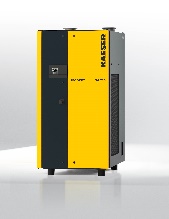 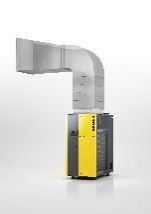 Grâce à un nouveau ventilateur radial à vitesse variable, le sécheur frigorifique Secotec TG peut être raccordé directement sur la gaine d'évacuation d'air. 